Minutes for the Senate Executive Committee Date and Time: November 8, 2023, 3:30 p.m. – 5:00 p.m.Location: Zoom Virtual MeetingPresiding: Ernest Ialongo, Chair of Senate Present: Vice-Chair of Senate, Hector Soto; SEC Senators Christine Hutchins; Ansumana Jammeh; Jewel Jones; Diana Macri; Dainma Martinez; Alexandra Milsom; Tram Nguyen.Excused Absence: 0Unexcused Absence: 0 Minutes Prepared by: Christine Hutchins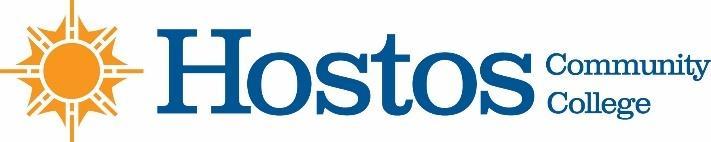 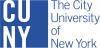 TOPICDISCUSSIONDECISION / ACTIONCall to OrderChair Professor Ialongo called the meeting to order at 3:33 pmTOPICDISCUSSIONDECISION / ACTIONAcceptance of AgendaMotion to accept SEC AgendaAccepted as pre-circulatedTOPICDISCUSSIONDECISION / ACTIONApproval of Minutes SEC Minutes October 11, 2023, meetingSenate MinutesOctober 19, 2023, meetingAccepted as pre-circulatedAccepted with minor correctionTOPICDISCUSSIONDECISION / ACTIONChair’s ReportChair Professor Ialongo shared updates from ongoing collaborations with the Office of Academic Affairs. The Senate Chair meets with OAA representatives in the afternoon prior to meetings of the Senate Executive Committee. These items are currently under discussion:– making available an optional syllabus template for faculty who find it useful to have an ADA-compliant outline for generating a course syllabus;– planning faculty professional development and certification opportunities for creating and offering courses in online formats; – communicating regarding the ongoing CUNY Transfer Initiative, https://www1.cuny.edu/sites/cunyufs/2022/12/08/transfer-initiatives/Chair also discussed populating Senate committees with student members, in collaboration with Student Government President Dainma Martinez and Senate representatives Professors Michael Gosset and Julie TrachmanTOPICDISCUSSIONDECISION / ACTIONCurricular ItemsCSC 300 Data Structure – Course Change; Professor Junghang Lee (Mathematics) presentingHUM 100 Introduction to Global Humanities – Course Change; Professor Humberto Ballesteros (Humanities) presentingSPA 101 Elementary Spanish I – Course Change; Professor Humberto Ballesteros  (Humanities) presenting Accompanies item approved at Senate May 18, 2023, SPA 111 Elementary Spanish I (Laboratory) – Course Change; Professor Humberto Ballesteros (Humanities) presentingFRE 117 French for Heritage Speakers – Pathways Submission; Professor Nicole Wallenbrock (Humanities) presentingHUM 141 Introduction to Global Film – Pathways Submission; Professor Nicole Wallenbrock (Humanities) presentingHLT 106 Introduction to Health Care (Ethics & Law/Laboratory Skills) – Course Change; Professor Elys Vasquez-Iscan (Education) presentingHLT 211 Introduction to Epidemiology – New Course; Professor Elys Vasquez-Iscan (Education) presentingAging and Health Studies – Program Revision, from A.A.S. to A.S.; Professor Denise Cummings-Clay (Education) presentingInformational Item: FYS 100 New York State of Mind: Getting Ready for College  – Experimental Course; Professor Gregory Marks (English) presentingUnanimous approvalTOPICDISCUSSIONDECISION / ACTIONApproval of November 16, 2023, Senate agendaUnanimous approvalTOPICDISCUSSIONDECISION / ACTIONNew Business & AnnouncementsIn response to  queries by members of College Wide Curriculum Committee, CWCC might consult with Jason Pelosi, Director of the Student Success Coaching Unit, about a representative of the Student Success Coaching Unit who might attend as a guest of CWCC or Senate meetings so as to be part of conversations regarding curriculum, especially as pertains to advising students.Sharing of the course syllabus within departments is generally accepted to be good practice, although details of class materials and intellectual property are governed by CUNY > Policy > Manual of General Policy > ARTICLE VI LEGAL > Policy 6.05 Intellectual Property > III. Ownership Of Intellectual Property > TextAdjournment. 4:56 pm